 Вниманию родителей!
 В сентябре 2022 года в Ивановской области вводится система персонифицированного финансирования дополнительного образования для детей. Теперь заниматься в кружках и спортивных секциях сможет каждый ребенок, независимо от финансового положения его семьи.
Чтобы оплатить кружки и секции за счет бюджета, родителям нужно:
 зайти на сайт Навигатора дополнительного образования р37.навигатор.дети;
получить для ребенка Сертификат персонифицированного финансирования;
выбрать для ребенка занятия и оформить заявку на обучение;
использовать средства Сертификата для оплаты занятий, которые посещает ребенок.
Более подробная информация о правилах получения сертификатов, номинале и реестре программ, которые можно будет оплатить, используя средства сертификата, будет опубликована дополнительно на сайте Навигатора.
#экосистемадопобразования#навигатордополнительногообразования#персонифицированноефинансирование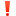 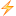 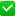 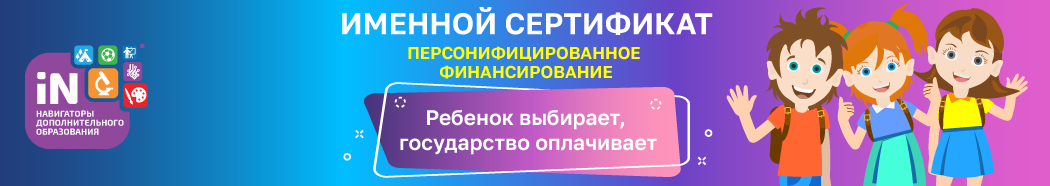 